论文/出版物      ( Chinese and English transcripts are attached. 中、英文成绩单附后)ICARE申请表填表指导 请尽可能使用毕业照，无照片或者照片为风景照等视为不合格照片，不接受申请材料。月份应该为两位数（如09），年份为四位数（如2011），全名为：09/2011。排列顺序从最近日期开始排列。如果没有学术经历，填写“无”（unavailable）。其他栏目中无内容的都遵循此办法。 “学术经历”栏目可以是参加过的学术会议、学术研讨、各类专业技能竞赛等活动。“工作经历/实习经历”栏目可以是学习期间的Part-time job或者暑期的实习等活动。“语言水平”栏填写参加的英语考试。“课外活动/兴趣”栏目分项列出自己参加过的社团、班级等各种活动。“会议论文/出版物/”栏目可以是本人的本科毕业论文，但必须在论文标题前注明（毕业论文/Bachelor thesis）。有出版物的同学，请参考下面的格式：樊金生.PowerBuilder 8.0 实用教程[M]. 北京:科学出版社,2003.1,78-135如果已发表会议论文/出版物/暂时没有页码或者暂时没有发表的文章但有已提交或者已接受待发表的会议论文/出版物/，也接受。请提交相关的会议论文/出版物名称、确认接受邮件和中/英文摘要。详细撰写Motivation一页纸。Motivation是重要参考材料之一。中文成绩单的格式不要求统一，以本科学校出具的中文有效成绩单样式为准。中文成绩单英文翻译件与中文成绩单格式一致。申请表打印要求：申请表中文一张纸、Application form英文一张纸，motivation一张纸、中文成绩单一张纸，中文成绩英文翻译一张纸，用大头针固定，不要装订，一式两份。单面纸张空间不足的材料，请双面打印为一张纸。附件二：华中科技大学研究生复试政审表附录三：  华中科技大学中欧清洁与可再生能源学院2015级导师库名单 (2015年1月截止统计的导师名单，更新中。以导师本人给学生的答复为准)附件四：英语听力、写作测试试题题型    第一部分是听力（60分）短对话、长对话、短段落听一遍，单项选择题，共计50道题。    第二部分写作（40分） 按照题目要求写短文一篇。附件五：专业测试大纲新能源科学与工程  (中文闭卷)：　　笔试要求及考试科目：考试科目为《新能源科学与工程》，题型：选择、简答和论述。　　考试范围：(1)基本概念：可再生能源，新能源，太阳能，风能，生物质能，地热能及其他可再生能源形式；(2)可再生能源的特点；(3)可再生能源的发展状况与政策；(4)研究新能源和可再生能源所需要掌握的基本学科知识；(5)可再生能源发展中遇到的一些挑战。参考书目：1） 黄素逸、杜一庆、明廷臻 编著，《新能源技术》；2） Bent Sorensen (Author)，Renewable Energy: Physics, Engineering, Environmental Impacts, Economics & Planning. 建筑学专业硕士 （联合培养）一、考试性质建筑学专业硕士研究生复试是通过特定的考试科目，科学、公平、有效地测试考生所掌握的建筑学学科专业基础知识、基本理论与专业设计技能。考查的范围不仅包括专业知识，还包括思想素质和品德、发展潜力、创新精神和能力等综合素质。二、考查形式考试科目分为笔试和面试。笔试为3小时建筑快题，主要考察学生的设计能力、表达能力、创新精神。面试主要考察学生对专业基础知识和理论的掌握程度，逻辑思维能力和应变能力。三、考查内容笔试考察内容：1.  熟练掌握建筑设计的方法和步骤2.  充分理解功能、形式、结构、空间、流线、环境等诸要素的概念 3.  对基地分析判断准确，并能结合环境进行建筑设计4.  熟练的设计技巧和处理问题的能力5.  掌握一定的建筑造型语言6.  清晰熟练的设计表达能力面试考察内容：1.  大学阶段学习情况及成绩；2.  本专业理论知识和实验技能掌握程度，利用所学知识解决专业问题的能力，本学科发展动态的了解情况以及在本专业领域发展的潜力；3.  重要建筑师的思想、理论和实践4.  著名建筑作品的解读5.  基本建筑学理论概述（来源： 建筑与城市规划学院“2015年建筑学硕士专业研究生入学复试大纲”）附件六：专业知识面试（英语交流）简介面试专家分组    专业面试专家组由中国和欧洲大学中责任心强、教学经验丰富、学术水平高的副教授及以上人员组成。面试语言为英语。内容包括清洁与可再生能源专业知识、学习动机、综合素质和能力及思想政治品德等考核内容。面试时间、地点3月15日 开始   地点：见复试细则面试流程   1、 3-5分钟自我介绍
   2、 10-15分钟考官提问、考生回答四、 面试提示1. 请同学们务必提前一小时到达指定面试地点：2. 推荐男生穿西装，女生比较灵活，可以穿西服也可以穿套装；3. 面试时真诚的注视面试官，并进行适当的眼神交流；4. 当没有听清楚或者没有听懂面试官的问题时候，有礼貌的请对方重复问题；5. 自我介绍时面带微笑，声音洪亮，吐词清晰；6. 进入考试室后，有礼貌的问候面试官；7. 熟悉自己的申请材料。附件七：关于2015年硕士研究生复试心理测试的通知   为做好2015年硕士研究生复试心理测试工作，方便院系组织心理测试，方便复试学生参加测试，现就有关事项通知如下：本次测试工作经过改进，可以有两种方式进行：1、手机APP方式（强烈推荐并建议使用）凡手机为Android系统的用户，请用手机扫如下二维码，在右上角选择“在浏览器中打开”，同时点击“下载Android版”，下载后安装“心情日记APP”。打开软件登陆时，用户名为考生编号，密码为出生日期（8位）。登陆后即会跳转SCL90心理测试界面，进行完测试后，点击“提交”即可。备注：如果其他人员下载此软件，可用手机账号进行注册，也可使用，但不能进行SCL90测试（因为此时间段只开通了复试学生的测试通道）。请各位老师不要使用学生的账号密码进行测试，因为每个人只能测试一次。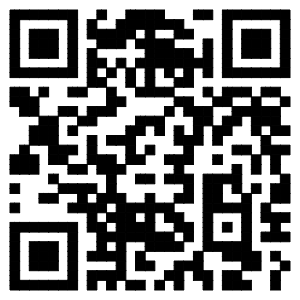 2、使用原有的心理测评系统（网址：http://202.114.18.2:81/）凡手机不是Android系统的用户或其他原因不能用手机进行测试的，建议使用原有的心理测评系统，网址如上。打开网页登陆时，用户名为考生编号，密码为出生日期（8位）。登陆后只做SCL90的测试即可。3、其他事项说明（1）本次测试建议各位尽量推荐第1种方式进行，因为“心情日记APP”还有其他功能可供使用。附件一：                     ICARE-2014级硕士生申请表附件一：                     ICARE-2014级硕士生申请表附件一：                     ICARE-2014级硕士生申请表附件一：                     ICARE-2014级硕士生申请表附件一：                     ICARE-2014级硕士生申请表附件一：                     ICARE-2014级硕士生申请表附件一：                     ICARE-2014级硕士生申请表个人信息个人信息个人信息个人信息个人信息个人信息照片姓名:姓名:籍贯：籍贯：出生日期: 出生日期: 照片联系电话:联系电话:性别: 性别: 邮箱地址:邮箱地址:照片教育背景教育背景教育背景教育背景教育背景教育背景照片本科学校:本科学校:照片本科专业:本科专业:照片本科学位:本科学位:照片原报考硕士院系和专业:原报考硕士院系和专业:照片全国硕士学位研究生入学考试成绩全国硕士学位研究生入学考试成绩全国硕士学位研究生入学考试成绩全国硕士学位研究生入学考试成绩全国硕士学位研究生入学考试成绩全国硕士学位研究生入学考试成绩全国硕士学位研究生入学考试成绩总分：            单科：政治      英语        数学       专业课     总分：            单科：政治      英语        数学       专业课     总分：            单科：政治      英语        数学       专业课     总分：            单科：政治      英语        数学       专业课     总分：            单科：政治      英语        数学       专业课     总分：            单科：政治      英语        数学       专业课     总分：            单科：政治      英语        数学       专业课     学术经历 学术经历 学术经历 学术经历 学术经历 学术经历 学术经历 工作经历/ 实习经历工作经历/ 实习经历工作经历/ 实习经历工作经历/ 实习经历工作经历/ 实习经历工作经历/ 实习经历工作经历/ 实习经历奖项 / 荣誉奖项 / 荣誉奖项 / 荣誉奖项 / 荣誉奖项 / 荣誉奖项 / 荣誉奖项 / 荣誉语言水平语言水平语言水平语言水平语言水平语言水平语言水平考试名称：考试名称：考试名称：分数：分数：考试时间：考试时间：考试名称：考试名称：考试名称：分数：分数：考试时间：考试时间：考试名称：考试名称：考试名称：分数：分数：考试时间：考试时间：课外活动/兴趣课外活动/兴趣课外活动/兴趣课外活动/兴趣课外活动/兴趣课外活动/兴趣课外活动/兴趣我了解ICARE招生政策，接收导师调剂。确认以上所填内容属实。          申请人签名：                                         年   月   日Application Form for ICARE Master ProgramApplication Form for ICARE Master ProgramApplication Form for ICARE Master ProgramApplication Form for ICARE Master ProgramApplication Form for ICARE Master ProgramApplication Form for ICARE Master ProgramApplication Form for ICARE Master ProgramApplication Form for ICARE Master ProgramPersonal DetailsPersonal DetailsPersonal DetailsPersonal DetailsPersonal DetailsPersonal DetailsPersonal DetailsPictureFirst Name:First Name:Surname:Surname:Surname:Date of Birth: Date of Birth: PictureMobile Phone Number :Mobile Phone Number :Gender:Gender:Gender:Email Address:Email Address:PictureEducation BackgroundEducation BackgroundEducation BackgroundEducation BackgroundPictureName of Bachelor UniversityName of Bachelor UniversityName of Bachelor UniversityName of Bachelor UniversityPictureName of Bachelor MajorName of Bachelor MajorName of Bachelor MajorName of Bachelor MajorPictureName of Bachelor DegreeName of Bachelor DegreeName of Bachelor DegreeName of Bachelor DegreePictureName of Master Major & School applied originallyName of Master Major & School applied originallyName of Master Major & School applied originallyName of Master Major & School applied originallyPictureGraduate Candidate Test for Master（GCT）Graduate Candidate Test for Master（GCT）Graduate Candidate Test for Master（GCT）Graduate Candidate Test for Master（GCT）Graduate Candidate Test for Master（GCT）Graduate Candidate Test for Master（GCT）Graduate Candidate Test for Master（GCT）Graduate Candidate Test for Master（GCT）Total                Polices        English          math          special     Total                Polices        English          math          special     Total                Polices        English          math          special     Total                Polices        English          math          special     Total                Polices        English          math          special     Total                Polices        English          math          special     Total                Polices        English          math          special     Total                Polices        English          math          special     Academic Experiences Academic Experiences Academic Experiences Academic Experiences Academic Experiences Academic Experiences Academic Experiences Academic Experiences Work Experiences and Internship Work Experiences and Internship Work Experiences and Internship Work Experiences and Internship Work Experiences and Internship Work Experiences and Internship Work Experiences and Internship Work Experiences and Internship Honors and Awards Honors and Awards Honors and Awards Honors and Awards Honors and Awards Honors and Awards Honors and Awards Honors and Awards Language LevelLanguage LevelLanguage LevelLanguage LevelLanguage LevelLanguage LevelLanguage LevelLanguage LevelName of Test: CET-6 Name of Test: CET-6 Name of Test: CET-6 Score:Score:Score:Date completed:Date completed:Name of Test: Name of Test: Name of Test: Score:Score:Score:Date completed:Date completed:Name of Test: Name of Test: Name of Test: Score:Score:Score:Date completed:Date completed:Extracurricular Activities/HobbiesExtracurricular Activities/HobbiesExtracurricular Activities/HobbiesExtracurricular Activities/HobbiesExtracurricular Activities/HobbiesExtracurricular Activities/HobbiesExtracurricular Activities/HobbiesExtracurricular Activities/HobbiesPublicationsPublicationsPublicationsPublicationsPublicationsPublicationsPublicationsPublicationsMotivations Why do you want to apply for ICARE programme? (one page max.)姓名性别民族政治面貌出生年月报考院系联系电话本科毕业院校或工作单位本科毕业院校或工作单位在校（工作单位）期间政治表现（本人填写）在校（工作单位）期间政治表现（本人填写）在校（工作单位）期间是否受到奖励、处分（如有，请注明时间及原因）（本人填写）在校（工作单位）期间是否受到奖励、处分（如有，请注明时间及原因）（本人填写）学校（工作单位）政审意见（原单位填写）学校（工作单位）政审意见（原单位填写）单位公章单位负责人签名：   年   月   单位公章单位负责人签名：   年   月   单位公章单位负责人签名：   年   月   单位公章单位负责人签名：   年   月   单位公章单位负责人签名：   年   月   单位公章单位负责人签名：   年   月   单位公章单位负责人签名：   年   月   单位公章单位负责人签名：   年   月   单位公章单位负责人签名：   年   月   备注备注院系名称导师姓名光学与电子信息学院缪向水、江建军、曾祥斌、徐静平、张道礼、周文利武汉国家光电实验室陈娣、申燕、王鸣魁、沈国震、朱明强、韩宏伟、唐江控制系沈安文、程善美、徐金榜、张海涛、李曦机械学院甘志银、刘胜、杨建中、易朋兴、唐小琦、史铁林、高亮、杨文玉、易传云、彭江英、刘蓉材料学院黄云辉、蒲健、胡树兵、胡先罗、池波、杨君友、李箭、张五星、单斌、蒋凯、郭新水电学院黄牧涛、王金文、常黎、周建中、刘昌玉环境学院胡辉、胡智泉、胡平放、肖波、王宗平、王劲柏、徐新华、张延荣、任拥政生命学院闫云君、红凌、张晓昱、刘剑锋、刘剑淼、余龙江、何光源、杨广笑、马富英、杨洋、栗茂腾、徐涛电气学院任丽、何正浩、刘明海、周理兵、康勇、张宇、张明、彭涛、戴珂、文劲宇、李亮、李敬东、林湘宁、毛承雄、游大海、王少荣、王雪帆、罗毅、苗世洪、邹旭东、陈卫、颜秋容、杨州军   能源学院陈刚、陈国华、陈汉平、陈焕新、成晓北、程强、丁国忠、杜一庆、傅培舫、郭照立、何国庚、胡松、黄树红、黄素逸、黄晓明、蒋炎坤、靳世平、郎静、李保峰、李顶根、李建兰、李仁府、李学敏、刘根凡、刘会猛、刘伟、刘小虎、刘小伟、刘志春、柳朝晖、娄春、邱建荣、舒朝晖、舒水明、王军、王坤、向军、谢军龙、许国良、杨昆、杨涛、姚洪、叶晓明、张军营、张立麒、张晓青、张燕平、赵海波、邹春、李显、苏胜、杨晴建规学院陈宏、李宝峰、余庄、刘晖、刘小虎土木学院周新平